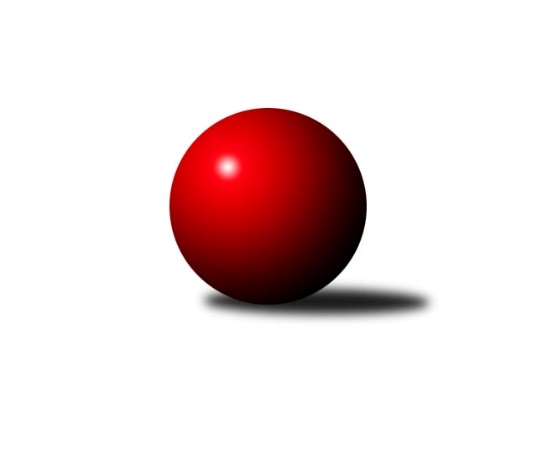 Č.14Ročník 2016/2017	25.5.2024 Interliga 2016/2017Statistika 14. kolaTabulka družstev:		družstvo	záp	výh	rem	proh	skore	sety	průměr	body	plné	dorážka	chyby	1.	ŠK Železiarne Podbrezová	14	14	0	0	98.0 : 14.0 	(226.5 : 109.5)	3799	28	2430	1369	5.5	2.	SKK Rokycany	16	11	1	4	76.0 : 52.0 	(202.0 : 182.0)	3540	23	2289	1252	8.9	3.	KK PSJ Jihlava	14	7	2	5	59.0 : 53.0 	(165.5 : 170.5)	3464	16	2255	1208	12.2	4.	ŠKK Trstená Starek	14	7	1	6	61.0 : 51.0 	(176.0 : 160.0)	3558	15	2324	1234	13.1	5.	KK Inter Bratislava	14	7	1	6	58.0 : 54.0 	(174.0 : 162.0)	3556	15	2318	1238	11.3	6.	TJ Sokol Luhačovice	14	7	0	7	53.0 : 59.0 	(165.0 : 171.0)	3518	14	2295	1223	11.6	7.	TJ Slavoj Veľký Šariš	14	6	0	8	55.0 : 57.0 	(164.0 : 172.0)	3528	12	2300	1228	12.8	8.	ŠK Modranka	14	5	2	7	51.0 : 61.0 	(157.0 : 179.0)	3480	12	2277	1203	13.8	9.	TJ Sokol Husovice	14	6	0	8	44.5 : 67.5 	(147.5 : 188.5)	3495	12	2299	1196	13.1	10.	KK Slavoj Praha	14	5	1	8	46.0 : 66.0 	(159.5 : 176.5)	3475	11	2265	1211	14.6	11.	Klokani CB Dobřany	12	4	0	8	38.5 : 57.5 	(135.5 : 152.5)	3490	8	2284	1206	14.8	12.	KK Tatran Sučany A	14	1	0	13	32.0 : 80.0 	(143.5 : 192.5)	3499	2	2285	1214	13.9Tabulka doma:		družstvo	záp	výh	rem	proh	skore	sety	průměr	body	maximum	minimum	1.	ŠK Železiarne Podbrezová	7	7	0	0	51.0 : 5.0 	(122.5 : 45.5)	3884	14	4013	3732	2.	SKK Rokycany	8	7	0	1	42.0 : 22.0 	(111.0 : 81.0)	3568	14	3700	3488	3.	KK PSJ Jihlava	7	6	0	1	36.0 : 20.0 	(89.0 : 79.0)	3427	12	3473	3355	4.	KK Inter Bratislava	7	5	1	1	38.0 : 18.0 	(98.0 : 70.0)	3702	11	3773	3577	5.	TJ Sokol Luhačovice	7	5	0	2	36.0 : 20.0 	(96.0 : 72.0)	3527	10	3599	3431	6.	TJ Sokol Husovice	7	5	0	2	29.5 : 26.5 	(87.5 : 80.5)	3450	10	3535	3382	7.	ŠK Modranka	7	3	2	2	30.0 : 26.0 	(87.0 : 81.0)	3486	8	3635	3380	8.	ŠKK Trstená Starek	7	3	1	3	29.0 : 27.0 	(89.0 : 79.0)	3609	7	3698	3528	9.	TJ Slavoj Veľký Šariš	7	3	0	4	28.5 : 27.5 	(86.5 : 81.5)	3506	6	3614	3457	10.	KK Slavoj Praha	7	3	0	4	26.0 : 30.0 	(81.0 : 87.0)	3488	6	3610	3342	11.	Klokani CB Dobřany	6	2	0	4	17.0 : 31.0 	(61.0 : 83.0)	3623	4	3707	3552	12.	KK Tatran Sučany A	7	1	0	6	19.0 : 37.0 	(75.0 : 93.0)	3533	2	3638	3343Tabulka venku:		družstvo	záp	výh	rem	proh	skore	sety	průměr	body	maximum	minimum	1.	ŠK Železiarne Podbrezová	7	7	0	0	47.0 : 9.0 	(104.0 : 64.0)	3787	14	3905	3598	2.	SKK Rokycany	8	4	1	3	34.0 : 30.0 	(91.0 : 101.0)	3537	9	3629	3385	3.	ŠKK Trstená Starek	7	4	0	3	32.0 : 24.0 	(87.0 : 81.0)	3551	8	3675	3446	4.	TJ Slavoj Veľký Šariš	7	3	0	4	26.5 : 29.5 	(77.5 : 90.5)	3532	6	3725	3297	5.	KK Slavoj Praha	7	2	1	4	20.0 : 36.0 	(78.5 : 89.5)	3473	5	3624	3311	6.	Klokani CB Dobřany	6	2	0	4	21.5 : 26.5 	(74.5 : 69.5)	3468	4	3551	3400	7.	KK PSJ Jihlava	7	1	2	4	23.0 : 33.0 	(76.5 : 91.5)	3469	4	3617	3352	8.	ŠK Modranka	7	2	0	5	21.0 : 35.0 	(70.0 : 98.0)	3479	4	3707	3385	9.	KK Inter Bratislava	7	2	0	5	20.0 : 36.0 	(76.0 : 92.0)	3535	4	3677	3392	10.	TJ Sokol Luhačovice	7	2	0	5	17.0 : 39.0 	(69.0 : 99.0)	3517	4	3662	3383	11.	TJ Sokol Husovice	7	1	0	6	15.0 : 41.0 	(60.0 : 108.0)	3501	2	3673	3330	12.	KK Tatran Sučany A	7	0	0	7	13.0 : 43.0 	(68.5 : 99.5)	3494	0	3621	3301Tabulka podzimní části:		družstvo	záp	výh	rem	proh	skore	sety	průměr	body	doma	venku	1.	ŠK Železiarne Podbrezová	11	11	0	0	76.0 : 12.0 	(174.0 : 90.0)	3770	22 	6 	0 	0 	5 	0 	0	2.	SKK Rokycany	11	7	1	3	52.0 : 36.0 	(142.0 : 122.0)	3527	15 	5 	0 	1 	2 	1 	2	3.	ŠKK Trstená Starek	11	6	1	4	51.0 : 37.0 	(143.0 : 121.0)	3573	13 	2 	1 	2 	4 	0 	2	4.	KK Inter Bratislava	11	6	1	4	49.0 : 39.0 	(139.5 : 124.5)	3568	13 	4 	1 	0 	2 	0 	4	5.	KK PSJ Jihlava	11	5	2	4	47.0 : 41.0 	(126.5 : 137.5)	3475	12 	4 	0 	1 	1 	2 	3	6.	ŠK Modranka	11	5	2	4	44.0 : 44.0 	(127.5 : 136.5)	3509	12 	3 	2 	1 	2 	0 	3	7.	TJ Sokol Luhačovice	11	6	0	5	42.0 : 46.0 	(130.5 : 133.5)	3531	12 	5 	0 	0 	1 	0 	5	8.	TJ Sokol Husovice	11	5	0	6	34.0 : 54.0 	(116.0 : 148.0)	3494	10 	5 	0 	1 	0 	0 	5	9.	TJ Slavoj Veľký Šariš	11	4	0	7	42.0 : 46.0 	(130.0 : 134.0)	3544	8 	2 	0 	3 	2 	0 	4	10.	Klokani CB Dobřany	11	4	0	7	36.0 : 52.0 	(123.5 : 140.5)	3495	8 	2 	0 	4 	2 	0 	3	11.	KK Slavoj Praha	11	2	1	8	28.0 : 60.0 	(117.5 : 146.5)	3467	5 	1 	0 	4 	1 	1 	4	12.	KK Tatran Sučany A	11	1	0	10	27.0 : 61.0 	(114.0 : 150.0)	3461	2 	1 	0 	5 	0 	0 	5Tabulka jarní části:		družstvo	záp	výh	rem	proh	skore	sety	průměr	body	doma	venku	1.	SKK Rokycany	5	4	0	1	24.0 : 16.0 	(60.0 : 60.0)	3562	8 	2 	0 	0 	2 	0 	1 	2.	ŠK Železiarne Podbrezová	3	3	0	0	22.0 : 2.0 	(52.5 : 19.5)	3922	6 	1 	0 	0 	2 	0 	0 	3.	KK Slavoj Praha	3	3	0	0	18.0 : 6.0 	(42.0 : 30.0)	3534	6 	2 	0 	0 	1 	0 	0 	4.	TJ Slavoj Veľký Šariš	3	2	0	1	13.0 : 11.0 	(34.0 : 38.0)	3460	4 	1 	0 	1 	1 	0 	0 	5.	KK PSJ Jihlava	3	2	0	1	12.0 : 12.0 	(39.0 : 33.0)	3412	4 	2 	0 	0 	0 	0 	1 	6.	TJ Sokol Luhačovice	3	1	0	2	11.0 : 13.0 	(34.5 : 37.5)	3469	2 	0 	0 	2 	1 	0 	0 	7.	TJ Sokol Husovice	3	1	0	2	10.5 : 13.5 	(31.5 : 40.5)	3463	2 	0 	0 	1 	1 	0 	1 	8.	ŠKK Trstená Starek	3	1	0	2	10.0 : 14.0 	(33.0 : 39.0)	3543	2 	1 	0 	1 	0 	0 	1 	9.	KK Inter Bratislava	3	1	0	2	9.0 : 15.0 	(34.5 : 37.5)	3588	2 	1 	0 	1 	0 	0 	1 	10.	Klokani CB Dobřany	1	0	0	1	2.5 : 5.5 	(12.0 : 12.0)	3463	0 	0 	0 	0 	0 	0 	1 	11.	ŠK Modranka	3	0	0	3	7.0 : 17.0 	(29.5 : 42.5)	3397	0 	0 	0 	1 	0 	0 	2 	12.	KK Tatran Sučany A	3	0	0	3	5.0 : 19.0 	(29.5 : 42.5)	3615	0 	0 	0 	1 	0 	0 	2 Zisk bodů pro družstvo:		jméno hráče	družstvo	body	zápasy	v %	dílčí body	sety	v %	1.	Vilmos Zavarko 	ŠK Železiarne Podbrezová 	14	/	14	(100%)	49.5	/	56	(88%)	2.	Daniel Tepša 	ŠK Železiarne Podbrezová 	13	/	14	(93%)	41	/	56	(73%)	3.	Bystrík Vadovič 	ŠK Železiarne Podbrezová 	12	/	14	(86%)	38.5	/	56	(69%)	4.	Václav Rychtařík ml.	KK PSJ Jihlava 	12	/	14	(86%)	37.5	/	56	(67%)	5.	Michal Pytlík 	SKK Rokycany 	12	/	16	(75%)	38.5	/	64	(60%)	6.	Radek Polách 	TJ Sokol Luhačovice 	11	/	14	(79%)	37.5	/	56	(67%)	7.	Roman Pytlík 	SKK Rokycany 	11	/	14	(79%)	36	/	56	(64%)	8.	Martin Koleják 	ŠKK Trstená Starek 	11	/	14	(79%)	34.5	/	56	(62%)	9.	Zdeněk Gartus 	KK Slavoj Praha 	10	/	14	(71%)	38	/	56	(68%)	10.	Milan Tomka 	ŠK Železiarne Podbrezová 	10	/	14	(71%)	32	/	56	(57%)	11.	Rastislav Beran 	TJ Slavoj Veľký Šariš 	10	/	14	(71%)	32	/	56	(57%)	12.	Peter Magala 	TJ Slavoj Veľký Šariš 	10	/	14	(71%)	30	/	56	(54%)	13.	Vojtěch Špelina 	SKK Rokycany 	10	/	16	(63%)	36	/	64	(56%)	14.	Erik Kuna 	ŠK Železiarne Podbrezová 	9	/	10	(90%)	27	/	40	(68%)	15.	Peter Nemček 	ŠK Železiarne Podbrezová 	9	/	11	(82%)	26	/	44	(59%)	16.	Jiří Axman ml.	TJ Sokol Husovice 	9	/	12	(75%)	29	/	48	(60%)	17.	Daniel Pažitný 	ŠK Modranka 	9	/	12	(75%)	28	/	48	(58%)	18.	Peter Šibal 	ŠKK Trstená Starek 	9	/	13	(69%)	32	/	52	(62%)	19.	Ivan Čech 	ŠKK Trstená Starek 	9	/	14	(64%)	34.5	/	56	(62%)	20.	Radoslav Foltín 	TJ Slavoj Veľký Šariš 	8.5	/	13	(65%)	31.5	/	52	(61%)	21.	Ján Jasenský 	KK Inter Bratislava 	8	/	9	(89%)	26.5	/	36	(74%)	22.	Damián Bielik 	ŠK Modranka 	8	/	10	(80%)	24	/	40	(60%)	23.	Jiří Baloun 	Klokani CB Dobřany 	8	/	12	(67%)	27.5	/	48	(57%)	24.	Martin Švorba 	KK PSJ Jihlava 	8	/	13	(62%)	31	/	52	(60%)	25.	Marek Zajko 	KK Inter Bratislava 	8	/	13	(62%)	31	/	52	(60%)	26.	Jaroslav Truska 	KK Inter Bratislava 	8	/	13	(62%)	30.5	/	52	(59%)	27.	Marek Knapko 	KK Tatran Sučany A 	8	/	14	(57%)	32	/	56	(57%)	28.	Daniel Braun 	KK PSJ Jihlava 	8	/	14	(57%)	26.5	/	56	(47%)	29.	Dušan Ryba 	TJ Sokol Husovice 	7	/	11	(64%)	23	/	44	(52%)	30.	Daniel Neumann 	SKK Rokycany 	7	/	13	(54%)	25	/	52	(48%)	31.	Maroš Ležovič 	ŠK Modranka 	7	/	13	(54%)	24	/	52	(46%)	32.	Zdeněk Vymazal 	TJ Sokol Husovice 	7	/	14	(50%)	32	/	56	(57%)	33.	Stanislav Partl 	KK PSJ Jihlava 	7	/	14	(50%)	31.5	/	56	(56%)	34.	Rostislav Gorecký 	TJ Sokol Luhačovice 	7	/	14	(50%)	31	/	56	(55%)	35.	Tomáš Karas 	ŠKK Trstená Starek 	6	/	8	(75%)	18.5	/	32	(58%)	36.	Miroslav Hliviak 	TJ Slavoj Veľký Šariš 	6	/	9	(67%)	20.5	/	36	(57%)	37.	Michal Fábry 	ŠKK Trstená Starek 	6	/	10	(60%)	21	/	40	(53%)	38.	David Kuděj 	KK Slavoj Praha 	6	/	10	(60%)	18.5	/	40	(46%)	39.	Tomáš Valík 	KK PSJ Jihlava 	6	/	11	(55%)	23	/	44	(52%)	40.	Evžen Valtr 	KK Slavoj Praha 	6	/	14	(43%)	29	/	56	(52%)	41.	Michal Dovičič 	ŠK Modranka 	6	/	14	(43%)	29	/	56	(52%)	42.	Michal Markus 	TJ Sokol Luhačovice 	6	/	14	(43%)	27	/	56	(48%)	43.	Peter Adamec 	KK Tatran Sučany A 	6	/	14	(43%)	23	/	56	(41%)	44.	Vlastimil Zeman ml.	Klokani CB Dobřany 	5.5	/	12	(46%)	23.5	/	48	(49%)	45.	Anton Stašák 	KK Slavoj Praha 	5	/	9	(56%)	19	/	36	(53%)	46.	Martin Pejčoch 	Klokani CB Dobřany 	5	/	9	(56%)	17.5	/	36	(49%)	47.	Pavel Honsa 	SKK Rokycany 	5	/	10	(50%)	19	/	40	(48%)	48.	Libor Škoula 	TJ Sokol Husovice 	5	/	10	(50%)	17	/	40	(43%)	49.	Milan Jankovič 	ŠK Modranka 	5	/	10	(50%)	14	/	40	(35%)	50.	Ján Vyletel 	KK Tatran Sučany A 	5	/	11	(45%)	17.5	/	44	(40%)	51.	Lukáš Doubrava 	Klokani CB Dobřany 	5	/	12	(42%)	28	/	48	(58%)	52.	Filip Lekeš 	TJ Sokol Luhačovice 	5	/	12	(42%)	23	/	48	(48%)	53.	Roman Bukový 	KK Tatran Sučany A 	5	/	12	(42%)	19.5	/	48	(41%)	54.	Tomáš Molek 	TJ Sokol Luhačovice 	5	/	13	(38%)	23	/	52	(44%)	55.	Jozef Zeman 	KK Inter Bratislava 	5	/	13	(38%)	22	/	52	(42%)	56.	Václav Mazur 	TJ Sokol Husovice 	4.5	/	13	(35%)	22.5	/	52	(43%)	57.	Miroslav Vlčko 	KK Inter Bratislava 	4	/	5	(80%)	13.5	/	20	(68%)	58.	Vojtech Vitkovič 	TJ Slavoj Veľký Šariš 	4	/	9	(44%)	20	/	36	(56%)	59.	Jan Endršt 	SKK Rokycany 	4	/	9	(44%)	19.5	/	36	(54%)	60.	Zdeněk Říha 	Klokani CB Dobřany 	4	/	11	(36%)	20	/	44	(45%)	61.	Peter Mikulík 	ŠK Modranka 	4	/	13	(31%)	22.5	/	52	(43%)	62.	Jiří Mrlík 	TJ Sokol Luhačovice 	4	/	14	(29%)	19.5	/	56	(35%)	63.	Radek Hejhal 	KK Slavoj Praha 	3	/	3	(100%)	11	/	12	(92%)	64.	Róbert Vereš 	KK Tatran Sučany A 	3	/	11	(27%)	22.5	/	44	(51%)	65.	Martin Pozsgai 	KK Inter Bratislava 	3	/	12	(25%)	19	/	48	(40%)	66.	Tibor Varga 	KK Inter Bratislava 	2	/	4	(50%)	8	/	16	(50%)	67.	Marek Juris 	ŠKK Trstená Starek 	2	/	4	(50%)	6	/	16	(38%)	68.	Tomáš Pašiak 	ŠK Železiarne Podbrezová 	2	/	5	(40%)	7.5	/	20	(38%)	69.	Marek Olejňák 	TJ Slavoj Veľký Šariš 	2	/	6	(33%)	11	/	24	(46%)	70.	Ján Bažík 	KK Tatran Sučany A 	2	/	6	(33%)	9	/	24	(38%)	71.	Dávid Kadlub 	KK Inter Bratislava 	2	/	7	(29%)	14	/	28	(50%)	72.	Petr Pavlík 	KK Slavoj Praha 	2	/	7	(29%)	9.5	/	28	(34%)	73.	Martin Dolnák 	ŠK Modranka 	2	/	8	(25%)	12.5	/	32	(39%)	74.	Jiří Partl 	KK PSJ Jihlava 	2	/	8	(25%)	11	/	32	(34%)	75.	Martin Starek 	ŠKK Trstená Starek 	2	/	11	(18%)	17	/	44	(39%)	76.	Štěpán Šreiber 	SKK Rokycany 	2	/	11	(18%)	17	/	44	(39%)	77.	Stanislav Kováč 	TJ Slavoj Veľký Šariš 	2	/	11	(18%)	13	/	44	(30%)	78.	Martin Kozák 	ŠK Železiarne Podbrezová 	1	/	2	(50%)	5	/	8	(63%)	79.	Matej Ondrus 	KK Inter Bratislava 	1	/	2	(50%)	4	/	8	(50%)	80.	Gabriel Listofer 	KK Inter Bratislava 	1	/	3	(33%)	3	/	12	(25%)	81.	Vlastimil Zeman 	Klokani CB Dobřany 	1	/	4	(25%)	4.5	/	16	(28%)	82.	Ján Tkáč 	KK Tatran Sučany A 	1	/	5	(20%)	8	/	20	(40%)	83.	Lukáš Janko 	KK Slavoj Praha 	1	/	9	(11%)	13	/	36	(36%)	84.	Martin Vrbata 	Klokani CB Dobřany 	1	/	9	(11%)	11.5	/	36	(32%)	85.	Michal Šimek 	TJ Sokol Husovice 	1	/	11	(9%)	12	/	44	(27%)	86.	Tomáš Roháľ 	TJ Slavoj Veľký Šariš 	0.5	/	4	(13%)	6	/	16	(38%)	87.	Tomáš Juřík 	TJ Sokol Luhačovice 	0	/	1	(0%)	2	/	4	(50%)	88.	Ondřej Matula 	KK PSJ Jihlava 	0	/	1	(0%)	2	/	4	(50%)	89.	Michal Harčarik 	KK Inter Bratislava 	0	/	1	(0%)	2	/	4	(50%)	90.	Jiří Kudláček 	TJ Sokol Luhačovice 	0	/	1	(0%)	1	/	4	(25%)	91.	Viliam Mikulík 	ŠK Modranka 	0	/	1	(0%)	1	/	4	(25%)	92.	Radimír Bolibruch 	KK Tatran Sučany A 	0	/	1	(0%)	1	/	4	(25%)	93.	Stanislav Dzurek 	ŠKK Trstená Starek 	0	/	1	(0%)	1	/	4	(25%)	94.	Richard Tóth 	KK Inter Bratislava 	0	/	1	(0%)	0.5	/	4	(13%)	95.	Jozef Čech 	TJ Slavoj Veľký Šariš 	0	/	1	(0%)	0	/	4	(0%)	96.	Milan Kováč 	KK Tatran Sučany A 	0	/	1	(0%)	0	/	4	(0%)	97.	Matúš Kadlečík 	ŠK Modranka 	0	/	2	(0%)	2	/	8	(25%)	98.	František Stankovič 	ŠKK Trstená Starek 	0	/	2	(0%)	1	/	8	(13%)	99.	Lukáš Juris 	ŠKK Trstená Starek 	0	/	3	(0%)	4.5	/	12	(38%)	100.	Jiří Ouhel 	KK PSJ Jihlava 	0	/	3	(0%)	1.5	/	12	(13%)	101.	Erik Gordík 	KK Tatran Sučany A 	0	/	7	(0%)	9	/	28	(32%)	102.	Jan Machálek ml.	TJ Sokol Husovice 	0	/	9	(0%)	8	/	36	(22%)	103.	Josef Dvořák 	KK Slavoj Praha 	0	/	10	(0%)	14.5	/	40	(36%)Průměry na kuželnách:		kuželna	průměr	plné	dorážka	chyby	výkon na hráče	1.	Podbrezová, 1-6	3741	2407	1334	9.5	(623.6)	2.	Inter BA, 1-6	3660	2373	1286	11.6	(610.0)	3.	CB Dobřany, 1-4	3657	2367	1290	12.9	(609.6)	4.	Trstená, 1-4	3611	2346	1265	10.5	(602.0)	5.	Sučany, 1-4	3554	2329	1225	13.6	(592.5)	6.	SKK Rokycany, 1-4	3522	2281	1241	10.6	(587.1)	7.	Veľký Šariš, 1-6	3504	2286	1218	13.4	(584.1)	8.	TJ Sokol Luhačovice, 1-4	3504	2279	1224	11.1	(584.0)	9.	SK Žižkov Praha, 1-4	3497	2286	1210	14.0	(582.8)	10.	Modranka, 1-4	3491	2269	1221	13.2	(581.9)	11.	TJ Sokol Husovice, 1-4	3439	2252	1186	12.7	(573.3)	12.	KK PSJ Jihlava, 1-4	3407	2231	1176	11.9	(568.0)Nejlepší výkony na kuželnách:Podbrezová, 1-6ŠK Železiarne Podbrezová	4013	14. kolo	Vilmos Zavarko 	ŠK Železiarne Podbrezová	707	4. koloŠK Železiarne Podbrezová	3957	2. kolo	Daniel Tepša 	ŠK Železiarne Podbrezová	707	8. koloŠK Železiarne Podbrezová	3927	4. kolo	Vilmos Zavarko 	ŠK Železiarne Podbrezová	701	1. koloŠK Železiarne Podbrezová	3898	8. kolo	Vilmos Zavarko 	ŠK Železiarne Podbrezová	700	2. koloŠK Železiarne Podbrezová	3845	1. kolo	Vilmos Zavarko 	ŠK Železiarne Podbrezová	700	6. koloŠK Železiarne Podbrezová	3817	10. kolo	Vilmos Zavarko 	ŠK Železiarne Podbrezová	698	8. koloŠK Železiarne Podbrezová	3732	6. kolo	Daniel Tepša 	ŠK Železiarne Podbrezová	697	10. koloTJ Slavoj Veľký Šariš	3725	10. kolo	Daniel Tepša 	ŠK Železiarne Podbrezová	684	1. koloTJ Sokol Luhačovice	3662	8. kolo	Daniel Tepša 	ŠK Železiarne Podbrezová	684	14. koloSKK Rokycany	3629	14. kolo	Vilmos Zavarko 	ŠK Železiarne Podbrezová	677	14. koloInter BA, 1-6ŠK Železiarne Podbrezová	3905	12. kolo	Milan Tomka 	ŠK Železiarne Podbrezová	707	12. koloKK Inter Bratislava	3773	4. kolo	Vilmos Zavarko 	ŠK Železiarne Podbrezová	684	12. koloKK Inter Bratislava	3749	12. kolo	Jozef Zeman 	KK Inter Bratislava	672	4. koloKK Inter Bratislava	3737	10. kolo	Ján Jasenský 	KK Inter Bratislava	662	10. koloKK Inter Bratislava	3714	8. kolo	Ján Jasenský 	KK Inter Bratislava	658	6. koloKK Inter Bratislava	3688	6. kolo	Ján Jasenský 	KK Inter Bratislava	658	12. koloTJ Slavoj Veľký Šariš	3679	8. kolo	Miroslav Vlčko 	KK Inter Bratislava	651	10. koloŠKK Trstená Starek	3675	10. kolo	Daniel Tepša 	ŠK Železiarne Podbrezová	650	12. koloKK Inter Bratislava	3673	14. kolo	Jaroslav Truska 	KK Inter Bratislava	650	10. koloKK PSJ Jihlava	3617	6. kolo	Miroslav Vlčko 	KK Inter Bratislava	649	8. koloCB Dobřany, 1-4ŠK Železiarne Podbrezová	3885	3. kolo	Daniel Tepša 	ŠK Železiarne Podbrezová	710	3. koloTJ Slavoj Veľký Šariš	3709	3. kolo	Vilmos Zavarko 	ŠK Železiarne Podbrezová	692	3. koloKlokani CB Dobřany	3707	10. kolo	Lukáš Doubrava 	Klokani CB Dobřany	666	6. koloŠK Modranka	3707	8. kolo	Michal Markus 	TJ Sokol Luhačovice	662	10. koloKlokani CB Dobřany	3696	6. kolo	Ján Jasenský 	KK Inter Bratislava	656	5. koloKK Inter Bratislava	3677	5. kolo	Zdeněk Říha 	Klokani CB Dobřany	655	10. koloTJ Sokol Luhačovice	3640	10. kolo	Radoslav Foltín 	TJ Slavoj Veľký Šariš	651	3. koloKlokani CB Dobřany	3621	8. kolo	Vlastimil Zeman ml.	Klokani CB Dobřany	650	5. koloKlokani CB Dobřany	3597	5. kolo	Jiří Baloun 	Klokani CB Dobřany	642	8. koloKlokani CB Dobřany	3567	3. kolo	Michal Dovičič 	ŠK Modranka	641	8. koloTrstená, 1-4ŠK Železiarne Podbrezová	3771	11. kolo	Vilmos Zavarko 	ŠK Železiarne Podbrezová	683	11. koloŠKK Trstená Starek	3698	8. kolo	Ivan Čech 	ŠKK Trstená Starek	665	2. koloTJ Sokol Husovice	3673	14. kolo	Ivan Čech 	ŠKK Trstená Starek	663	11. koloŠKK Trstená Starek	3664	12. kolo	Ivan Čech 	ŠKK Trstená Starek	656	8. koloKK Tatran Sučany A	3621	12. kolo	Daniel Braun 	KK PSJ Jihlava	646	8. koloŠKK Trstená Starek	3616	14. kolo	Marek Knapko 	KK Tatran Sučany A	644	12. koloŠKK Trstená Starek	3608	11. kolo	Peter Šibal 	ŠKK Trstená Starek	641	12. koloKK PSJ Jihlava	3608	8. kolo	Zdeněk Gartus 	KK Slavoj Praha	640	6. koloŠKK Trstená Starek	3597	6. kolo	Libor Škoula 	TJ Sokol Husovice	639	14. koloSKK Rokycany	3553	4. kolo	Peter Adamec 	KK Tatran Sučany A	637	12. koloSučany, 1-4ŠK Železiarne Podbrezová	3848	13. kolo	Peter Nemček 	ŠK Železiarne Podbrezová	692	13. koloKK Tatran Sučany A	3638	13. kolo	Vilmos Zavarko 	ŠK Železiarne Podbrezová	671	13. koloKK Tatran Sučany A	3630	2. kolo	Zdeněk Gartus 	KK Slavoj Praha	656	6. koloSKK Rokycany	3628	4. kolo	Michal Pytlík 	SKK Rokycany	641	4. koloKK Slavoj Praha	3624	6. kolo	Roman Bukový 	KK Tatran Sučany A	640	2. koloKK Tatran Sučany A	3580	6. kolo	Marek Knapko 	KK Tatran Sučany A	637	3. koloŠKK Trstená Starek	3572	1. kolo	Ivan Čech 	ŠKK Trstená Starek	636	1. koloKK Inter Bratislava	3563	3. kolo	Daniel Tepša 	ŠK Železiarne Podbrezová	636	13. koloKK Tatran Sučany A	3527	3. kolo	Lukáš Doubrava 	Klokani CB Dobřany	635	2. koloKK Tatran Sučany A	3517	4. kolo	Roman Bukový 	KK Tatran Sučany A	634	13. koloSKK Rokycany, 1-4ŠK Železiarne Podbrezová	3765	5. kolo	Vilmos Zavarko 	ŠK Železiarne Podbrezová	690	5. koloSKK Rokycany	3700	3. kolo	Jan Endršt 	SKK Rokycany	661	3. koloSKK Rokycany	3625	1. kolo	Bystrík Vadovič 	ŠK Železiarne Podbrezová	648	5. koloSKK Rokycany	3597	9. kolo	Vojtěch Špelina 	SKK Rokycany	644	9. koloSKK Rokycany	3593	13. kolo	Michal Pytlík 	SKK Rokycany	641	13. koloTJ Sokol Luhačovice	3542	1. kolo	Michal Pytlík 	SKK Rokycany	639	8. koloSKK Rokycany	3537	7. kolo	Roman Pytlík 	SKK Rokycany	635	7. koloSKK Rokycany	3515	8. kolo	Michal Pytlík 	SKK Rokycany	635	3. koloSKK Rokycany	3490	5. kolo	Jiří Baloun 	Klokani CB Dobřany	632	7. koloSKK Rokycany	3488	13. kolo	Roman Pytlík 	SKK Rokycany	630	3. koloVeľký Šariš, 1-6TJ Slavoj Veľký Šariš	3614	2. kolo	Rastislav Beran 	TJ Slavoj Veľký Šariš	652	2. koloŠKK Trstená Starek	3552	9. kolo	Ivan Čech 	ŠKK Trstená Starek	643	9. koloSKK Rokycany	3547	14. kolo	Radoslav Foltín 	TJ Slavoj Veľký Šariš	639	14. koloTJ Slavoj Veľký Šariš	3532	12. kolo	Marek Knapko 	KK Tatran Sučany A	635	11. koloŠK Modranka	3529	4. kolo	Jiří Mrlík 	TJ Sokol Luhačovice	630	6. koloTJ Slavoj Veľký Šariš	3521	9. kolo	Martin Koleják 	ŠKK Trstená Starek	628	9. koloTJ Sokol Luhačovice	3506	6. kolo	Radoslav Foltín 	TJ Slavoj Veľký Šariš	627	2. koloTJ Slavoj Veľký Šariš	3490	6. kolo	Daniel Pažitný 	ŠK Modranka	623	4. koloTJ Sokol Husovice	3480	2. kolo	Pavel Honsa 	SKK Rokycany	617	14. koloTJ Slavoj Veľký Šariš	3468	14. kolo	Václav Mazur 	TJ Sokol Husovice	617	2. koloTJ Sokol Luhačovice, 1-4TJ Sokol Luhačovice	3599	11. kolo	Václav Rychtařík ml.	KK PSJ Jihlava	633	10. koloTJ Sokol Luhačovice	3583	10. kolo	Michal Pytlík 	SKK Rokycany	629	12. koloTJ Sokol Luhačovice	3557	7. kolo	Radek Polách 	TJ Sokol Luhačovice	625	14. koloSKK Rokycany	3532	12. kolo	Radek Hejhal 	KK Slavoj Praha	625	14. koloTJ Sokol Luhačovice	3532	12. kolo	Michal Markus 	TJ Sokol Luhačovice	623	7. koloKK PSJ Jihlava	3523	10. kolo	Radek Polách 	TJ Sokol Luhačovice	623	12. koloTJ Sokol Luhačovice	3518	2. kolo	Zdeněk Vymazal 	TJ Sokol Husovice	621	11. koloŠKK Trstená Starek	3512	7. kolo	Radek Polách 	TJ Sokol Luhačovice	620	11. koloKK Slavoj Praha	3504	14. kolo	Michal Markus 	TJ Sokol Luhačovice	616	14. koloTJ Sokol Husovice	3492	11. kolo	Michal Markus 	TJ Sokol Luhačovice	615	11. koloSK Žižkov Praha, 1-4ŠK Železiarne Podbrezová	3739	5. kolo	Vilmos Zavarko 	ŠK Železiarne Podbrezová	712	5. koloKK Slavoj Praha	3610	5. kolo	Radek Hejhal 	KK Slavoj Praha	656	12. koloKK Slavoj Praha	3572	12. kolo	Zdeněk Gartus 	KK Slavoj Praha	655	5. koloSKK Rokycany	3563	11. kolo	Radek Hejhal 	KK Slavoj Praha	655	13. koloKK Slavoj Praha	3555	13. kolo	Evžen Valtr 	KK Slavoj Praha	640	5. koloTJ Slavoj Veľký Šariš	3495	5. kolo	Ján Jasenský 	KK Inter Bratislava	639	13. koloKlokani CB Dobřany	3489	9. kolo	Michal Pytlík 	SKK Rokycany	637	11. koloKK Slavoj Praha	3486	3. kolo	Rastislav Beran 	TJ Slavoj Veľký Šariš	633	5. koloKK Inter Bratislava	3465	13. kolo	Daniel Tepša 	ŠK Železiarne Podbrezová	630	5. koloKK Slavoj Praha	3432	9. kolo	Vojtěch Špelina 	SKK Rokycany	629	11. koloModranka, 1-4ŠK Modranka	3635	9. kolo	Daniel Pažitný 	ŠK Modranka	656	9. koloŠK Modranka	3609	11. kolo	Ján Jasenský 	KK Inter Bratislava	647	11. koloKK Inter Bratislava	3589	11. kolo	Zdeněk Gartus 	KK Slavoj Praha	631	2. koloŠKK Trstená Starek	3552	5. kolo	Michal Fábry 	ŠKK Trstená Starek	628	5. koloKK Slavoj Praha	3516	2. kolo	Milan Jankovič 	ŠK Modranka	627	11. koloŠK Modranka	3509	2. kolo	Peter Mikulík 	ŠK Modranka	623	9. koloTJ Sokol Husovice	3488	9. kolo	Ivan Čech 	ŠKK Trstená Starek	622	5. koloŠK Modranka	3486	7. kolo	Jozef Zeman 	KK Inter Bratislava	617	11. koloKK Tatran Sučany A	3481	7. kolo	Martin Dolnák 	ŠK Modranka	615	11. koloTJ Sokol Luhačovice	3435	13. kolo	Jiří Axman ml.	TJ Sokol Husovice	615	9. koloTJ Sokol Husovice, 1-4ŠKK Trstená Starek	3550	3. kolo	Martin Koleják 	ŠKK Trstená Starek	653	3. koloTJ Sokol Husovice	3535	7. kolo	Václav Mazur 	TJ Sokol Husovice	634	10. koloTJ Sokol Husovice	3517	10. kolo	Zdeněk Vymazal 	TJ Sokol Husovice	628	8. koloKK Inter Bratislava	3515	7. kolo	Zdeněk Vymazal 	TJ Sokol Husovice	625	13. koloTJ Sokol Husovice	3508	8. kolo	Ján Jasenský 	KK Inter Bratislava	624	7. koloSKK Rokycany	3457	8. kolo	Jiří Axman ml.	TJ Sokol Husovice	621	10. koloTJ Slavoj Veľký Šariš	3419	13. kolo	Ivan Čech 	ŠKK Trstená Starek	616	3. koloTJ Sokol Husovice	3419	3. kolo	Vojtěch Špelina 	SKK Rokycany	615	8. koloKK Slavoj Praha	3413	10. kolo	Václav Mazur 	TJ Sokol Husovice	614	7. koloTJ Sokol Husovice	3403	5. kolo	Zdeněk Vymazal 	TJ Sokol Husovice	612	1. koloKK PSJ Jihlava, 1-4ŠK Železiarne Podbrezová	3598	3. kolo	Vilmos Zavarko 	ŠK Železiarne Podbrezová	700	3. koloKK PSJ Jihlava	3473	3. kolo	Daniel Tepša 	ŠK Železiarne Podbrezová	613	3. koloKK PSJ Jihlava	3471	12. kolo	Václav Rychtařík ml.	KK PSJ Jihlava	612	4. koloKK PSJ Jihlava	3435	11. kolo	Tomáš Valík 	KK PSJ Jihlava	612	12. koloKK PSJ Jihlava	3424	2. kolo	Milan Tomka 	ŠK Železiarne Podbrezová	610	3. koloKK PSJ Jihlava	3421	5. kolo	Lukáš Doubrava 	Klokani CB Dobřany	608	11. koloKK PSJ Jihlava	3413	14. kolo	Tomáš Valík 	KK PSJ Jihlava	606	3. koloKlokani CB Dobřany	3400	11. kolo	Václav Rychtařík ml.	KK PSJ Jihlava	605	2. koloŠK Modranka	3395	14. kolo	Václav Rychtařík ml.	KK PSJ Jihlava	604	14. koloSKK Rokycany	3385	2. kolo	Tomáš Valík 	KK PSJ Jihlava	603	2. koloČetnost výsledků:	8.0 : 0.0	7x	7.0 : 1.0	8x	6.0 : 2.0	21x	5.5 : 2.5	1x	5.0 : 3.0	13x	4.0 : 4.0	4x	3.0 : 5.0	8x	2.5 : 5.5	1x	2.0 : 6.0	12x	1.0 : 7.0	7x	0.0 : 8.0	2x